УПРАВЛЕНИЕ ОБЕСПЕЧЕНИЯ БЕЗОПАСНОСТИЖИЗНЕДЕЯТЕЛЬНОСТИ НАСЕЛЕНИЯ ПРАВИТЕЛЬСТВАСАРАТОВСКОЙ ОБЛАСТИПРИКАЗот 22 января 2024 г. N 6ОБ ОБЩЕСТВЕННОМ СОВЕТЕ ПРИ УПРАВЛЕНИИОБЕСПЕЧЕНИЯ БЕЗОПАСНОСТИ ЖИЗНЕДЕЯТЕЛЬНОСТИ НАСЕЛЕНИЯПРАВИТЕЛЬСТВА САРАТОВСКОЙ ОБЛАСТИВ соответствии частью 2 статьи 4 Закона Саратовской области от 9 декабря 2015 года N 165-ЗСО "О некоторых вопросах организации и осуществления общественного контроля на территории Саратовской области" и постановлением Губернатора Саратовской области от 21 июля 2016 года N 183 "Об утверждении Типового положения об общественных советах при исполнительных органах области" приказываю:1. Утвердить положение об общественном совете при управлении обеспечения безопасности жизнедеятельности населения Правительства Саратовской области (приложение).2. Признать утратившим силу приказ управления обеспечения безопасности жизнедеятельности населения Правительства Саратовской области от 12 декабря 2018 года N 101 "Об утверждении Положения об Общественном совете".3. Отделу правовой и кадровой работы управления обеспечения безопасности жизнедеятельности населения Правительства Саратовской области обеспечить направление текстового и электронного варианта настоящего приказа:в течение 1 рабочего дня в министерство информации и массовых коммуникаций Саратовской области для официального опубликования;в течение 3 дней в прокуратуру Саратовской области;в течение 7 рабочих дней со дня официального опубликования в Управление Министерства юстиции Российской Федерации по Саратовской области.4. Контроль за исполнением настоящего возложить на заместителя начальника управления обеспечения безопасности жизнедеятельности населения Правительства Саратовской области - начальника экспертно-аналитического отдела.Начальник управленияЮ.С.ЮРИНПриложениеУтвержденоприказомуправления обеспечения безопасности жизнедеятельностинаселения Правительства Саратовской областиот 22 января 2024 г. N 6ПОЛОЖЕНИЕОБ ОБЩЕСТВЕННОМ СОВЕТЕ ПРИ УПРАВЛЕНИИ ОБЕСПЕЧЕНИЯБЕЗОПАСНОСТИ ЖИЗНЕДЕЯТЕЛЬНОСТИ НАСЕЛЕНИЯ ПРАВИТЕЛЬСТВАСАРАТОВСКОЙ ОБЛАСТИI. Общие положения1. Общественный совет при управлении обеспечения безопасности жизнедеятельности населения Правительства Саратовской области (далее - Общественный совет, управление) призван обеспечить учет потребностей и интересов граждан Российской Федерации, защиту прав и свобод граждан Российской Федерации и прав общественных объединений при осуществлении государственной политики в части, относящейся к сфере деятельности управления, а также в целях осуществления общественного контроля за деятельностью управления.2. Общественный совет является постоянно действующим консультативно-совещательным органом общественного контроля.3. Целью деятельности Общественного совета является осуществление общественного контроля за деятельностью управления, включая рассмотрение проектов разрабатываемых общественно значимых нормативных правовых актов, участие в мониторинге качества оказания государственных услуг, рассмотрение ежегодных планов деятельности управления и отчета об их исполнении, а также иных вопросов, предусмотренных законодательством.4. В своей деятельности Общественный совет руководствуются Конституцией Российской Федерации, федеральными конституционными законами, федеральными законами, Уставом (Основным Законом) Саратовской области, настоящим Положением и иными нормативными правовыми актами.5. Обеспечение деятельности Общественного совета осуществляет экспертно-аналитический отдел управления в порядке, установленном настоящим Положением.II. Права и обязанности Общественного совета6. Общественный совет вправе:рассматривать ежегодные планы деятельности управления, а также участвовать в подготовке публичного отчета по их исполнению;проводить слушания по приоритетным направлениям деятельности управления;утверждать результаты общественных обсуждений решений и отчетов управления по итогам общественной экспертизы нормативных правовых актов;участвовать в оценке эффективности государственных закупок управления;взаимодействовать со средствами массовой информации по освещению вопросов, обсуждаемых на заседаниях;осуществлять общественный контроль в случаях и порядке, предусмотренных законодательством Российской Федерации;пользоваться иными правами, предусмотренными законодательством Российской Федерации.7. Общественный совет совместно с начальником управления вправе определить перечень иных приоритетных правовых актов и важнейших вопросов, относящихся к деятельности управления, которые подлежат обязательному рассмотрению на заседаниях Общественного совета.8. Для реализации указанных прав Общественный совет наделяется следующими полномочиями:приглашать на заседания руководителей исполнительных органов области, по согласованию руководителей территориальных органов федеральных органов исполнительной власти, представителей общественных объединений и организаций;создавать по вопросам, отнесенным к полномочиям Общественного совета, комиссии и рабочие группы;приглашать по согласованию к работе Общественного совета граждан Российской Федерации, общественные объединения и иные организации, а также иные объединения граждан Российской Федерации, представители которых не вошли в состав Общественного совета, непосредственно и (или) путем представления ими отзывов, предложений и замечаний в порядке, определяемом председателем Общественного совета;организовывать проведение общественных экспертиз проектов нормативных правовых актов, разрабатываемых управлением;запрашивать в соответствии с законодательством Российской Федерации у органов государственной власти, органов местного самоуправления, государственных и муниципальных организаций, иных органов и организаций, осуществляющих в соответствии с федеральными законами отдельные публичные полномочия, необходимую для осуществления общественного контроля информацию, за исключением информации, содержащей сведения, составляющие государственную тайну, сведения о персональных данных, и информации, доступ к которой ограничен федеральными законами;информировать органы власти области и широкую общественность о выявленных в ходе контроля нарушениях;по согласованию с начальником управления создавать в информационно-телекоммуникационной сети "Интернет" собственные сайты, в том числе с возможностью предоставления онлайн-услуг (интернет-трансляций заседаний общественных советов, открытия дискуссионных модерируемых площадок (форумов), личных кабинетов членов общественных советов и т.п.).9. Общественный совет обязан:рассматривать вопросы, включенные в перечень вопросов, обязательных для рассмотрения на заседаниях Общественного совета;рассматривать проекты социально значимых нормативных правовых актов и иных документов, разрабатываемых управлением;участвовать в мониторинге качества оказания государственных услуг управлением;нести иные обязанности, предусмотренные законодательством Российской Федерации.III. Порядок формирования общественных советов10. Членами общественного совета не могут быть лица, замещающие государственные должности Российской Федерации, государственные должности Саратовской области, государственные должности иного субъекта Российской Федерации, должности государственной гражданской службы (государственной службы иного вида), должности муниципальной службы, муниципальные должности, а также другие лица, которые в соответствии с Федеральным законом от 4 апреля 2005 года N 32-ФЗ "Об Общественной палате Российской Федерации" не могут быть членами Общественной палаты Российской Федерации.11. Срок полномочий членов Общественного совета устанавливается управлением самостоятельно, но составляет не менее двух и не более трех лет с момента проведения первого заседания общественного совета вновь сформированного состава.12. Общественный совет формируется на основе добровольного участия в их деятельности граждан Российской Федерации.Состав Общественного совета формируется управлением совместно с Общественной палатой области (по согласованию). В состав Общественного совета по согласованию включаются представители профессиональных объединений и иных социальных групп, осуществляющих свою деятельность в сфере полномочий управления.13. Состав Общественного совета формируется из числа кандидатов, выдвинутых в члены общественного совета, в следующих пропорциях:кандидаты в члены Общественного совета в количестве 1/2 от указанного в пункте 14 настоящего Типового положения количественного состава общественного совета выдвигаются по согласованию общественными объединениями и иными негосударственными некоммерческими организациями, научными и образовательными организациями, расположенными на территории Саратовской области;кандидаты в члены Общественного совета в количестве 1/4 от указанного в пункте 14 настоящего Положения количественного состава общественного совета выдвигаются Общественной палатой области;кандидаты в члены Общественного совета в количестве 1/4 от указанного в пункте 14 настоящего Положения количественного состава общественного совета выдвигаются управлением.14. Количественный состав Общественного совета определяется управлением с учетом сохранения пропорций, указанных в пункте 13 настоящего Положения. Общая численность членов Общественного совета не должна быть менее 12 и более 48 человек.15. В целях формирования состава Общественного совета в информационно-телекоммуникационной сети "Интернет" на официальном странице управления, расположенной на Портале Правительства Саратовской области, размещается уведомление о начале процедуры формирования состава Общественного совета (далее - уведомление).В случае формирования состава Общественного совета в связи с истечением срока полномочий действующего состава уведомление должно быть размещено в информационно-телекоммуникационной сети "Интернет" на официальной странице управления, расположенной на Портале Правительства Саратовской области, не позднее чем за 3 месяца до истечения полномочий членов общественного совета действующего состава.В уведомлении должны быть указаны требования к кандидатам в члены Общественного совета, срок и адрес направления организациями и лицами, указанными в пункте 13 настоящего Положения, писем о выдвижении кандидатов в состав Общественного совета. К уведомлению должны быть приложены форма согласия кандидата на выдвижение его кандидатуры в Общественный совет и опубликование его персональных данных, а также форма подтверждения отсутствия у кандидата ограничений для вхождения в состав общественного совета. Указанный срок не может составлять менее одного месяца с момента размещения уведомления в информационно-телекоммуникационной сети "Интернет" на официальной странице управления, расположенной на Портале Правительства Саратовской области.16. 1/2 состава Общественного совета из числа кандидатов, выдвинутых Общественной палатой области и управлением, утверждается соответствующим приказом управления в течение 7 рабочих дней со дня истечения срока, установленного частью третьей пункта 15 настоящего Положения.17. Кандидаты в члены Общественного совета направляют в управление следующие документы:заявление о включении в Общественный совет по форме согласно приложению N 1 к настоящему Положению;анкета кандидата в члены Общественного совета по форме согласно приложению N 2 к настоящему Положению;согласие на обработку персональных данных по форме согласно приложению N 3 к настоящему Положению.18. При выдвижении кандидатов, указанных в пункте 13 настоящего Положения, кандидаты в члены Общественного совета направляют также:решение о выдвижении кандидата, принятое общественным объединением и (или) иной негосударственной некоммерческой организацией, научной и (или) образовательной организацией, расположенными на территории Саратовской области, советом Общественной палаты области;письмо начальника управления, содержащее предложение о выдвижении кандидата.19. Общественные объединения и иные негосударственные некоммерческие организации, научные и образовательные организации, Общественная палата области (по согласованию) и управление в течение 30 дней с момента размещения уведомления о начале процедуры формирования состава Общественного совета направляют в управление письмо о выдвижении кандидатов в члены общественного совета, в котором указывается фамилия, имя, отчество кандидата, дата его рождения, сведения о месте работы кандидата, гражданстве, о его соответствии требованиям, предъявляемым к кандидатам в члены общественного совета, биографическую справку кандидата, согласие кандидата на выдвижение его в члены общественного совета и опубликование его персональных данных, а также подтверждение отсутствия у него ограничений для вхождения в состав общественного совета.20. В течение 10 рабочих дней со дня завершения приема писем о выдвижении кандидатов в члены Общественного совета управление формирует сводный перечень выдвинутых кандидатов с указанием принадлежности кандидатов к управлению.21. Управление области включает в сводный список всех кандидатов, представленных организациями и лицами, за исключением кандидатов, которые не могут быть членами общественного совета в соответствии с пунктом 10 настоящего Положения.22. Биографические данные кандидатов, о выдвижении которых в Общественный совет поступили письма, подлежат опубликованию на официальной странице управления, расположенной на Портале Правительства Саратовской области в информационно-телекоммуникационной сети "Интернет" в течение одного рабочего дня с даты поступления указанных писем в объеме, указанном в согласии на опубликование персональных данных кандидата.23. Члены Общественного совета из числа кандидатов, выдвинутых Общественной палатой области и управлением, в течение 5 рабочих дней со дня получения от управления сводного списка всех кандидатов направляют в управление рекомендации по утверждению членами общественного совета кандидатов, выдвинутых общественными объединениями и иными некоммерческими организациями, научными и образовательными организациями.24. Управление не позднее 15 рабочих дней со дня получения рекомендаций по утверждению членами общественного совета кандидатов, выдвинутых общественными объединениями и иными некоммерческими организациями, научными и образовательными организациями, утверждает приказом управления состав Общественного совета.25. В течение 5 рабочих дней со дня подписания приказа, указанного в пункте 24 настоящего Положения, управление размещает информацию о составе общественного совета на официальной странице управления, расположенной на Портале Правительства Саратовской области в информационно-телекоммуникационной сети "Интернет", а также направляет кандидатам уведомление о включении (об отказе во включении) в члены общественного совета.26. В случае досрочного прекращения полномочий члена Общественного совета при управлении утверждение нового члена Общественного совета при управлении осуществляется в течение 30 календарных дней управлением.27. Полномочия члена Общественного совета при управлении прекращаются в случаях:истечения срока его полномочий;подачи им заявления о выходе из состава Общественного совета при управлении;вступления в законную силу вынесенного в отношении него обвинительного приговора суда;признания его недееспособным, безвестно отсутствующим или умершим на основании решения суда, вступившего в законную силу;назначения его на государственную должность Российской Федерации и субъекта Российской Федерации, должность государственной гражданской службы Российской Федерации и субъекта Российской Федерации, муниципальную должность и должность муниципальной службы или избрания на выборную должность в органе местного самоуправления;его смерти;получения гражданства иностранного государства.IV. Органы Общественного совета28. Члены Общественного совета на первом заседании избирают председателя общественного совета и его заместителя.29. Председатель Общественного совета избирается из членов общественного совета из числа кандидатур, выдвинутых совместно Общественной палатой области и начальником управления, либо членами Общественного совета (включая возможное самовыдвижение).В качестве кандидатов на должность председателя Общественного совета могут быть выдвинуты лица, имеющие значительный опыт работы в сфере полномочий управления.V. Порядок деятельности Общественного совета30. Первое заседание Общественного совета проводится не позднее чем через 30 дней после утверждения состава общественного совета.31. Общественный совет осуществляет свою деятельность в соответствии с планом работы на год, согласованным с начальником управления и утвержденным председателем общественного совета, определяя перечень вопросов, рассмотрение которых на заседаниях общественного совета является обязательным.32. Основной формой деятельности Общественного совета являются заседания, которые проводятся не реже одного раза в квартал и считаются правомочными при присутствии на нем не менее половины его членов. По решению председателя Общественного совета может быть проведено внеочередное заседание.33. Решения Общественного совета по рассмотренным вопросам принимаются открытым голосованием простым большинством голосов (от числа присутствующих).34. При равенстве голосов решающим является голос председательствующего на заседании.35. Решения Общественного совета отражаются в протоколах его заседаний, утверждаемых в течение 10 календарных дней со дня заседания Общественного совета при управлении, копии которых представляются секретарем Общественного совета членам Общественного совета в течение 15 календарных дней со дня утверждения протокола. Информация о решениях Общественного совета, одобренных на заседаниях Общественного совета, заключения и результаты экспертиз по рассмотренным проектам нормативных правовых актов и иным документам, план работы на год, а также ежегодный отчет об итогах деятельности Общественного совета в обязательном порядке подлежат опубликованию в информационно-телекоммуникационной сети "Интернет", в том числе на интернет-ресурсах, согласованных с управлением.36. Члены Общественного совета, не согласные с решением Общественного совета, вправе изложить свое особое мнение, которое в обязательном порядке вносится в протокол заседания.37. За 10 календарных дней до начала заседания Общественного совета ответственные за рассмотрение вопросов члены общественного совета представляют секретарю общественного совета информационные и иные материалы. Секретарь Общественного совета за 5 календарных дней до начала заседания Общественного совета представляет указанные материалы начальнику управления и членам Общественного совета.38. Председатель Общественного совета:организует работу Общественного совета и председательствует на его заседаниях;подписывает протоколы заседаний и другие документы Общественного совета;формирует при участии членов Общественного совета и утверждает план работы, повестку заседания и состав экспертов и иных лиц, приглашаемых на заседание Общественного совета;контролирует своевременное уведомление членов Общественного совета о дате, месте и повестке предстоящего заседания, а также об утвержденном плане работы Общественного совета;вносит предложения по проектам документов и иных материалов для обсуждения на заседаниях Общественного совета и согласует их;контролирует своевременное направление членам Общественного совета протоколов заседаний и иных документов и материалов;вносит предложения и согласовывает состав информации о деятельности Общественного совета, обязательной для размещения в информационно-телекоммуникационной сети "Интернет" на официальной странице управления, расположенной на сайте Правительства Саратовской области;взаимодействует с начальником управления по вопросам реализации решений Общественного совета;принимает решение, в случае необходимости, о проведении заочного заседания Общественного совета, решения на котором принимаются путем опроса его членов;принимает меры по предотвращению и (или) урегулированию конфликта интересов у членов Общественного совета.39. Заместитель председателя Общественного совета:по поручению председателя Общественного совета председательствует на заседаниях в его отсутствие (отпуск, болезнь и т.п.);участвует в подготовке планов работы Общественного совета, формировании состава экспертов и иных лиц, приглашаемых на заседание Общественного совета;обеспечивает коллективное обсуждение вопросов, внесенных на рассмотрение Общественного совета.40. Члены Общественного совета имеют право:вносить предложения по формированию повестки дня заседаний Общественного совета;возглавлять комиссии и рабочие группы, формируемые Общественным советом;предлагать кандидатуры экспертов для участия в заседаниях Общественного совета;участвовать в подготовке материалов по рассматриваемым вопросам;представлять свою позицию по результатам рассмотренных материалов при проведении заседания Общественного совета путем опроса в срок не более 10 календарных дней с даты направления им материалов;в установленном порядке знакомиться с обращениями граждан, в том числе направленными с использованием информационно-телекоммуникационной сети "Интернет", о нарушении их прав, свобод и законных интересов в сфере полномочий управления, а также с результатами рассмотрения таких обращений;принимать участие в порядке, определяем начальником управления, в приеме граждан, осуществляемом должностными лицами управления;запрашивать отчетность о реализации рекомендаций общественного совета, направленных управлению;оказывать управлению содействие в разработке проектов нормативных правовых актов и иных юридически значимых документов;свободно выйти из Общественного совета по собственному желанию;входить в состав конкурсной и аттестационной комиссий управления;входить по решению уполномоченного лица в состав комиссии по соблюдению требований к служебному поведению и урегулированию конфликта интересов.41. Члены Общественного совета обладают равными правами при обсуждении вопросов и голосовании.42. Члены Общественного совета обязаны лично участвовать в заседаниях Общественного совета и не вправе делегировать свои полномочия другим лицам. Члены Общественного совета исполняют свои обязанности на общественных началах. в информационно-телекоммуникационной сети "Интернет" на официальной странице управления, расположенной на Портале Правительства Саратовской области.43. Секретарь Общественного совета:уведомляет членов Общественного совета о дате, месте и повестке предстоящего заседания, а также об утвержденном плане работы общественного совета;готовит и согласует с председателем Общественного совета проекты документов и иных материалов для обсуждения на заседаниях общественного совета;ведет, оформляет, согласует с председателем Общественного совета и рассылает членам Общественного совета протоколы заседаний и иные документы и материалы;хранит документацию общественного совета и готовит в установленном порядке документы для архивного хранения и уничтожения;в случае проведения заседания Общественного совета путем опроса его членов обеспечивает направление всем членам Общественного совета необходимых материалов и сбор их мнений по результатам рассмотрения материалов;готовит и согласовывает с председателем Общественного совета состав информации о деятельности Общественного совета, обязательной для размещения в информационно-телекоммуникационной сети "Интернет" на официальной странице управления, расположенной на сайте Правительства Саратовской области.44. Члены Общественного совета обязаны соблюдать Кодекс этики члена Общественного совета, который утверждается Общественным советом.45. Общественный совет в срок до 15 января года, следующего за отчетным в целях обобщения практики работы направляет в министерство внутренней политики и общественных отношений области и Общественную палату области ежегодный отчет о своей работе.Приложение N 1к Положениюоб общественном совете при управленииобеспечения безопасности жизнедеятельности населенияПравительства Саратовской области                             ______________________________________________                             ______________________________________________                              (наименование исполнительного органа области)                             от ___________________________________________                                        (фамилия, имя, отчество)                                 Заявление              о включении в общественный совет при управлении           обеспечения безопасности жизнедеятельности населения                     Правительства Саратовской области    Я, ____________________________________________________________________                   (фамилия, имя, отчество (при наличии)    прошу  включить  меня  в  состав  общественного  совета  при управленииобеспечения безопасности жизнедеятельности населения Саратовской области.    В   случае   согласования  моей  кандидатуры  подтверждаю  соответствиетребованиям,  предъявляемым к члену общественного совета при исполнительноморгане  области,  и  выражаю  свое  согласие  войти  в состав общественногосовета.    К заявлению прилагаю:    анкету кандидата в общественный совет;    согласие на обработку персональных данных;    решение  о  выдвижении  кандидата  в  члены  общественного совета/копиюписьма ____________________________________________________________________         (наименование должности руководителя организации) содержащегопредложение  о  выдвижении  кандидата  в  члены  общественного  совета (приналичии).    "__" _____________  20__ года       _________________ _________________                                             (подпись)         (Ф.И.О.)Приложение N 2к Положениюоб общественном совете при управленииобеспечения безопасности жизнедеятельности населенияПравительства Саратовской областиАнкетакандидата в члены общественного совета при управленииобеспечения безопасности жизнедеятельности населенияПравительства Саратовской областиПриложение N 3к Положениюоб общественном совете при управленииобеспечения безопасности жизнедеятельности населенияПравительства Саратовской области                                 Согласие         на обработку персональных данных кандидата в общественный               совет при управлении обеспечения безопасности                 жизнедеятельности населения Правительства                            Саратовской области    Я _____________________________________________________________________           (фамилия, имя, отчество (при наличии), дата рождения лица)___________________________________________________________________________    (наименование основного документа, удостоверяющего личность,                             и его реквизиты)    проживающий(ая) по адресу: ___________________________________________,    в  порядке  и  на условиях, определенных Федеральным законом от 27 июля2006 года N 152-ФЗ "О персональных данных", выражаю __________________________________________________________________________________________________               (наименование исполнительного органа области)    расположенному(ной) по адресу: ________________________________________    (далее   -   оператор),  согласие  на  обработку  персональных  данных,указанных   в   анкете   кандидата  в  общественный  совет  при  управленииобеспечения безопасности жизнедеятельности населения Саратовской области.    Я  предоставляю оператору право осуществлять следующие действия с моимиперсональными   данными:   сбор,   систематизация,   накопление,  хранение,уточнение    (обновление,    изменение),    использование,   обезличивание,блокирование, уничтожение персональных данных, передача персональных данныхпо  запросам органов государственной власти Саратовской области в рамках ихполномочий  с  использованием  машинных  носителей  или  по каналам связи ссоблюдением  мер, обеспечивающих их защиту от несанкционированного доступа,размещение  их  на  официальном  сайте  исполнительного  органа  области  винформационно-телекоммуникационной  сети  "Интернет"  и  (или)  на страницеисполнительного  органа  области, размещенной на официальном интернет-сайтеисполнительных  органов  области.  Оператор  вправе  осуществлять смешанную(автоматизированную  и  неавтоматизированную)  обработку  моих персональныхданных  посредством  внесения  их  в  электронную  базу данных, включения всписки   (реестры)   и   отчетные   формы,   предусмотренные   документами,регламентирующими представление отчетных данных (документов). Срок действиянастоящего  согласия  ограничен  сроком  полномочий  общественного  совета,членом которого я являюсь.    Я  оставляю  за  собой  право  отозвать  настоящее согласие посредствомсоставления  соответствующего  письменного  документа,  который  может бытьнаправлен мной в адрес оператора по почте заказным письмом с уведомлением овручении  либо  вручен  лично  под  расписку  уполномоченному представителюоператора.    В  случае  получения  моего  письменного заявления об отзыве настоящегосогласия  на  обработку  персональных данных оператор обязан уничтожить моиперсональные  данные,  но не ранее срока, необходимого для достижения целейобработки  моих  персональных  данных.  Я  ознакомлен(а) с правами субъектаперсональных  данных,  предусмотренными Федеральным законом от 27 июля 2006года N 152-ФЗ "О персональных данных".    "__" ______________ 20__ года    __________________   _________________                                         (подпись)             (Ф.И.О.)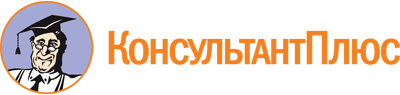 Приказ Управления обеспечения безопасности жизнедеятельности населения Правительства Саратовской области от 22.01.2024 N 6
"Об общественном совете при управлении обеспечения безопасности жизнедеятельности населения Правительства Саратовской области"
(вместе с "Положением об общественном совете при управлении обеспечения безопасности жизнедеятельности населения Правительства Саратовской области")Документ предоставлен КонсультантПлюс

www.consultant.ru

Дата сохранения: 08.06.2024
 N п/пСведения о кандидатеГрафа для заполнения1.Фамилия, имя, отчество (при наличии)2.Должность3.Дата рождения4.Место жительства5.Контактный телефон6.E-mail (при наличии)7.Уровень образования, наименование учебного заведения8.Наличие ученого звания, ученой степени9.Трудовая деятельность за последние 5 лет10.Общественная деятельность11.Наличие (отсутствие) неснятой или непогашенной судимости12.Дополнительная информация